USDA National Clonal Germplasm Repository for Citrus and Dates, (NCGRCD), Riverside, CAAnnual Report to the Citrus Crop Germplasm Committee and Date Crop Germplasm CommitteeCY 2017The mission of the National Clonal Germplasm Repository for Citrus and Dates is to collect, maintain, evaluate, preserve, and distribute germplasm of citrus, dates, related Aurantioideae genera, and date palms and other Phoenix species. The achievement of this goal involves: 1) acquisition of the widest possible genetic diversity within citrus and dates to reduce genetic vulnerability in the future, 2) testing and treatment of accessions for pathogenic organisms, 3) maintenance of accessions in a protected, pest-free environment, 4) genetic, horticultural, and physiological characterization and evaluation of accessions, 5) establishment of an informational record for each accession covering acquisition, inventory, evaluation, and gene descriptor data, 6) distribution of germplasm to qualified researchers throughout the world, and 7) research into improved methods of collection, evaluation, propagation, preservation, and distribution.Permanent/Term Federal StaffMaryLou Polek, Research Leader/Plant Pathologist (Category 1)Robert Krueger, Curator/Horticulturist (Category 4)Manjunath Keremane, Plant Pathologist (Category 3)Vicki Newman, Biological Science TechnicianBrittany Moreland, Biological Science TechnicianEsteban Rodriguez, Biological Science Technician (Lab) (Term Position)Patricia Moore, SecretaryLee Gross, Agricultural Science Research Technician (Half time)University grant funded laboratory technicianAmanda Rawstern (MAC Funding)Student workersBrooke GómezBenedict MamarilAndres MárquezChidera MbonuNgoc TranGerardo UribeGermplasm Holdings NCGRCD germplasm accessions and inventory as of 2017-12-31 are shown in Appendices 1, 2, 3, and 4. Overall there was little change in either accessions or inventory in CY 2017.Germplasm BackupCitrus germplasm maintained in Riverside exists as both protected plants and field plantings. The University of California- Riverside (UCR) Citrus Variety Collection (CVC) maintains all Rutaceous genotypes in a traditional field planting. About one third of the genotypes exist in the protected, pathogen-tested collection (USDA APHIS-certified screenhouse). In 2008, due to the presence of the Asian citrus psyllid (ACP) in Southern California, the entire CVC was propagated and is maintained as potted plants in greenhouses. Thus, all genotypes without regard to pathogen status are backed up as a protected propagation. Beginning in 2012, efforts were made to further secure citrus genetic resources by establishing them in cryopreservation at the USDA-ARS National Laboratory for Genetic Resource Preservation (NLGRP) in Fort Collins, Colorado. Initial efforts were funded by the California Citrus Research Board (CRB) and were aimed at developing and optimizing protocols to preserve the valuable commercial cultivars maintained by the UC Citrus Clonal Protection Program (CCPP). More recently, National Programs and the Pacific West and High Plains Area Offices allocated additional resources in CY 2016 to expand efforts to include all sanitized genotypes maintained by NCGRCD. In CY 2016, 219 accessions (approximately 38,325 buds) were collected from the protected, pathogen-tested collection and sent to NLGRP for processing and preservation. In addition, Repository technicians were trained in cryo-technology and an additional 7 accessions (approximately 1,225 buds) were processed in Riverside and will be sent to Fort Collins in May 2018. In CY 2017, 17 additional accessions were cryoprocessed in Riverside. However, due to the Hold Order placed on the repository when the HLB quarantine was implemented (see section on Distributions), these have not been sent to Ft Collins at the time of this writing. It is expected that they will be sent in June or July, 2018. (See Appendix 7 for summary.) Table 1: Accessions cryopreserved in CY 2017 include:With the bulk of the sanitized accessions secured for the long-term in liquid nitrogen, future citrus cryopreservation efforts will be prioritized as follows: the remaining accessions from the protected screenhouse (SH), accessions newly released from quarantine status, sanitized commercial varieties from the CCPP, pre-tested with negative results (using multiplex assay developed by CCPP) accessions from the secure backup CVC, and sanitized accessions imported from the Florida certification program (through USDA MAC funding). Funding was sought but not received through the Citrus Research Board for expanding the cryopreservation work to include seeds and pollen. The NCGRCD and the NLGRP agreed to initiate this work using base funds, but the HLB Quarantine has prevented the NCGRCD from sending germplasm to the NLGRP. National Programs has offered additional funding for this purpose and plans are being formulated to carry out this project for CY 2018. The NCGRCD has expanded its collaboration with the NLGRP and a private entity, Phoenix Agrotech, to develop and optimize a cryopreservation protocol for date palms. This crop presents some considerable hurdles in that it is a monocot and mature plants are 80 to 100 feet in height and therefore, different cryopreservation protocols from those used for woody dicots (citrus) are necessary. To overcome these hurdles, the NCGRCD has provided date palm germplasm to Phoenix Agrotech who are using their expertise to put accessions into tissue culture. Date palms will then be cryoprocessed in this very young stage. The first batch of samples in tissue culture has been sent to the NLGRP and the development of appropriate cryoprocessing regimes has commenced. Four date palm cultivars (2 male and 2 female) were received from Phoenix Agrotech as in vitro cultures. Research is currently focused on improving the proliferation and shoot tip regrowth media so that ample numbers of shoot tips are available for cryoprotectant and liquid nitrogen (LN) exposure tests. A Materials Transfer Research Agreement (MTRA) was executed in September 2016 to legally allow for this 3-way exchange. Germplasm AcquisitionsNCGRCD acquired 3 new citrus accessions in CY 2017: Okitsu wase X Maltese ovale (RSD 2017002), Micromelum minutum (RSD 2017001), and TI (Rush) (RRUT 545). RSD 2017002 was a controlled pollination specifically intended for use at NLGRP and will not be maintained as an accession. RSD 2017001 did not establish. RRUT 545 was received as sanitized budwood from the Citrus Clonal Protection Program (CCPP). Germplasm Sanitation & QuarantineTable 2: In CY 2017, NCGRCD completed sanitation of 17 accessions that were released from State and Federal quarantine in November of 2017.Laboratory testing of Germplasm accessionsDuring the period 2016 – 2017, the following sixteen accessions were laboratory tested and indexed. Release is pending dsRNA analysis on 10 of the 16. Note: The dsRNA analysis has become difficult to carry out because the resin (CF-11) used in the classical protocol has been discontinued. Identification of an alternative or modification of the current dsRNA assay is in  progress in collaboration with the Vidalakis lab. Table 3: 16 accessions were pathogen tested and biologically indexed during 2016-2017, release pending.The following seventeen accessions were tested in the laboratory in CY 2017 and are in the process of being biologically indexed. Pending tests for quarantine release include sPAGE, stubborn culture, and dsRNA. Both the proceeding and the following should be released in CY 2018.Table 4: Seventeen accessions are currently in biological index, release pending. Figure 1: During CY 2017, a total of 7988 laboratory tests were performed for the purposes shown below:As per the California Citrus Tristeza Virus Interior Quarantine, all plants maintained within the protective screenhouse were tested for CTV using ELISA (1,100 plants were assayed). This was conducted in June after all accessions had been pruned back in April. The Category 3 Support Scientist has begun collecting plant tissue from Field 12B of the Citrus Variety Collection and is assaying for HLB-associated pathogens; to date all samples have been negative. The RNR primer set is being used, 20 qPCR reactions per tree are conducted.NCGRCD currently holds 99 accessions in quarantine (Appendix 5); this number includes those accessions currently in the 2017 therapy and testing process and those termed “self-quarantine”. Self-quarantine means existing germplasm accessions that are not importations. Nucleic acids have been extracted and lab tests have been conducted to determine which approach is necessary to clean up each accession. The long-term goal is to complete sanitation of these and other un-sanitized trees. This will be done in conjunction with collection rationalization. The NCGRCD seeks commentary regarding prioritization of these accessions for sanitation.Therapy procedures at NCGRCD include shoot-tip grafting (STG) and thermotherapy. A total of 37 accessions were subjected to therapeutic procedures: 27 as STG (261 plants total) and 10 as thermotherapy (100 plants total). It should be noted that a low percentage of STG’s survive the process. Table 5: Accessions therapied during 2017.DistributionsDistribution of citrus germplasm was greatly reduced in CY 2017 due to phytosanitary restrictions implemented by USDA-APHIS and CDFA after HLB was detected approximately 3 miles from the UCR Agricultural Operations area in July. This resulted in the NCGRCD, CVC, and CCPP being within the 5-mile radius quarantine zone (See map, Appendix 6). Within 24 hours of confirmation, APHIS instilled a Hold Order on the repository. As a result, material from the SH can not be distributed until sampled twice at 6 month intervals by an certified laboratory (specifically, the CDFA diagnostic laboratory). Repository staff petitioned the regulators to accept the in-house assay results of each individual tree in lieu of one of the two required tests, but was denied.The first sampling was done in September, 2017 and the second in March, 2018; the results of both testing dates were negative as expected. Because of this, domestic distributions of budwood were lower this year and there is a backlog of requests to catch up on when the new compliance agreement is in place. The restriction on movement of vegetative materials from the SH included materials destined for cryopreservation at NLGRP, Fort Collins.The quarantine and other associated regulations have also limited the types of seeds that can be moved domestically. USDA-APHIS formerly restricted all seeds of Aurantioideae. The restriction on Citrus spp and Poncirus spp was removed in 2017, but not restrictions on other types, including Citrus X Poncirus hybrids, the most common rootstocks. Interstate movement of pollen, leaves, and other germplasm is also restricted; but most of these can be moved if the appropriate permits are in place.In CY 2017, NCGRCD distributed 262 items to 99 requestors. All but 6 items were citrus or related taxa, the remaining 6  being date palm materials. In recent years there was a high number of requests for date palm accessions from scientists conducting genomic research. This project is nearing completion and therefore, the number of date palm distributions has decreased. Regarding Citrus, the breakdown of requestor category and for distributed items is shown in the following graphics (Figures 2, 3, and 4):The distribution form  of the 262 items is shown here:The number of requests for citrus fruit was significantly higher in 2017; this is unusual. This can be attributed to a commercial company requesting a large array of citrus types to investigate their pharmaceutical properties.Another type of NPGS distribution is termed “backup”; materials sent to the NLGRP for cryopreservation fall into this category. In CY 2017, 106 citrus items were sent to the NLGRP. In addition to budwood and meristems sent to NLGRP for routine cryopreservation, seeds and pollen were sent to develop protocols to expand cryopreservation of the citrus resources. As described above in the “Germplasm Back Up” section, a cryopreservation effort was also initiated with date palm in tissue culture. The NLGRP has received 4 date palm cultivars (2 male and 2 female) as in vitro cultures from Phoenix Agrotech. The types of items of citrus sent to NLGRP for cryopreservation are as shown here:Collection RationalizationNCGRCD and UC-CVC personnel cooperate in the rationalization of the citrus and date palm collections to identify and eliminate the redundancies and to attempt to fill the gaps of genetic diversity. The goal is to more efficiently manage and utilize these valuable resources. In making decisions, we take into account molecular markers, morphological observations, passport data, and other documentation. Elimination of redundancies is of utmost importance now due to the increased threat of pests and diseases to the field collection. Having to maintain the repository accessions under a protected screen structure strains financial resources and therefore, there is an immediate need to prioritize accessions for backup via cryopreservation.  Cryopreservation is an efficient and economical means to conserve the genetic diversity of germplasm and specific genotypes for the long-term.PropagationsTable 6: CY 2017 Propagations: there were 283 total propagations made from 170 genotypesPermitsVarious Federal and State permits are needed for NCGRCD program delivery. They are:USDA-APHIS PCIP-16-00438 (import citrus germplasm)USDA-APHIS PCIP 16-00116 (import tissue culture date palms)USDA-APHIS P526-16-04047 (pathogens)USDA-APHIS P526-16-04084 (pathogens)CDFA 2778 (pathogens)CDFA 33-ACPQ-00488 (ACP compliance agreement; pending renewal after HLB testing of SH)USDA APHIS PPQ P526P-17-01725 (import rootstock seeds from Florida)CDFA 3330 Research permit to assay the CVC for HLB-associated pathogensCDFA 3221 Amended (receive psyllids from UCD CRF for assay)DatabasesAfter a lengthy period in development, the GRIN-Global (GG) system went live in November 2015, replacing GRIN Classic, which is offline to the public and is not being updated. The Curator has received training in the GRIN-Global system and is now using it. However, this new system presents many challenges due to its unfamiliarity, weightiness, and lack of specific features as compared to GRIN Classic. NCGRCD maintains a local database in MS Access in addition to using the GRIN system. Both databases are up to date as far as accessions. Inventory is current and up to date in the local database however, it is currently not maintained in the GRIN database. The local database contains information including;management data used in day-to-day operations,quarantine and pathogen testing data,documentation of propagations, and therapy records.It is not clear at this time whether or not these observations can be maintained effectively in GRIN, or if it even has a place there. Although inventory will probably be loaded into GRIN Global in the medium term, the local database will have to be maintained as well. Currently, the Curator is the only person with training in the GRIN system, but the Technicians (V Newman & B Moreland) assist in maintaining the local database. If the NCGRCD had to rely solely on GRIN-Global, it would likely necessitate additional training for them while taking time away from their other job responsibilities. The level of human resources devoted to database management is inadequate at NCGRCD; additional funding would be necessary to continuously update the GRIN system. Citrus Taxonomy CommitteeAs is well known, the state of citrus taxonomy is confusing. In addition to the traditional conflict between the Swingle and Tanaka systems, recent molecular work has called into question some long-held beliefs or concepts in citrus taxonomy. This affects more than citrus germplasm conservation. For instance, it has regulatory and hence economic (trade) implications. With this in mind, Dr Melanie Schori, the new NPGS taxonomist, assembled an ad hoc committee with the task of cleaning up and updating the citrus taxonomy used in the GRIN system. This is meant to facilitate germplasm conservation and exchange, not to be a definitive rewriting of citrus taxonomy. The committee has international participation from many well regarded workers in breeding, phylogenetics, etc. Polek and Krueger are participating in this effort.FacilitiesThe NCGRCD maintains Federal facilities on land located on the University of California, Riverside campus and leased from the University of California (UC). The lease expired in 2011 and is expected to be renewed shortly. Although still in negotiation, the University of California intends to increase the lease rate from USD 1 per year to USD 2,250. In addition, mandatory municipal fees totaling USD 20,000 will be charged for fire and police services. These municipal fees are  based on square footage of facility space with an annual increase of 3% for inflation. Therefore looking to the future, any expansion of the protective screenhouse will be financially problematic. These increases will have a significant negative impact on the operational budget. Discussions with the Pacific West Area Office regarding long term options are ongoing.Federal facilities include approximately 16,000 sq. ft. of APHIS-certified screenhouse (used for maintenance of the protected, pathogen-tested collection); 6,050 sq. ft. of greenhouse space (used for propagations, maintenance of pathogen controls, and pathogen testing); 1,372 sq. ft. of headhouse space (work and storage); 850 sq. ft. of lab space; 88 sq. ft. of office/storage space; and 480 sq. ft. office trailer (houses the PCR equipment). In addition, approximately 7,500 sq. ft. of greenhouse space is rented from the University which is used to maintain accessions that have not been sanitized and tested, and therefore are held under APHIS/CDFA quarantine. In CY 2016, the renovation of two UCR greenhouses commenced using funds from the National Clean Plant Network (NCPN) that were awarded to Georgios Vidalakis specifically for this purpose. The renovations of GH 16-50 were completed and the plants transferred in the summer of 2017, whereas we anticipate the renovation of GH 16-46 to be completed in 2018. The NCPN funds have been essential to meet the repository’s needs since Federal funds cannot be used for the improvement of State facilities and current Federal facilities are inadequate in size. A mission critical need withstanding is the expansion of the protected screenhouse which is near capacity. It is absolutely imperative that this structure be expanded in the next few years as new accessions are cleaned, tested, and released. A pad is available for up to a 60-foot (7,200 sq ft) addition to the existing structure. There are two obstacles preventing this construction from going forward; first, without a signed lease agreement with the university, the land footprint cannot be changed; and second, insufficient funds. Currently, each accession is maintained in duplicate, one tree in each compartment. While this strategy is vital, it does restrict the number of accessions maintained in the protective structure. Several improvements were made to NCGRCD facilities in CY 2017. An upgraded work counter area and additional sink were installed in the headhouse. In addition to providing increased storage and improved aesthetics, it has partially alleviated a safety concern regarding separation of work and eating areas. Pending in CY 2018 is Phase 2 of the headhouse remodel; a defined seed extraction and processing area will be installed. In addition, the facility windows will be replaced for increased energy efficiency. PersonnelIn addition to the permanent Federal staff of 5.5 FTE, NCGRCD employs 2.0 FTE of temporary staff. Esteban Rodriguez, who worked at NCGRCD for a number of years starting as an undergraduate intern, is a temporary ARS Biological Technician assisting with laboratory activities. This position was extended prior to the hiring freeze and will expire in 2022. A technician position (UC Riverside Laboratory Assistant) funded by a USDA Multi-Agency Coordinated (MAC) Response grant (G. Vidalakis, PI) provides additional laboratory, cryoprocessing, and greenhouse support. This position is currently held by Amanda Rawstern and funding will expire in 2 to 3 years. Six Student Assistants were employed through the Research Support Agreement with UCR. Repository staff is lacking genetic expertise however, current resources prohibit this gap from being filled.SupportNCGRCD is located at the Riverside Location of the USDA-ARS Pacific West Area (PWA). Federal administrative support is primarily provided by the staff in Riverside and at the Pacific West Area Office. The Riverside administrative staff include Nancy Knap, Location Administrative Officer, Patricia Gonzalez, Financial Analyst and Daniel Kain, IT Specialist.NCGRCD maintains five agreements with UC Riverside: two Research Support Agreements (RSA) and three Non-Assistance Cooperative Agreements (NACA). The RSA’s are with the Agricultural Operations Department (P Mauk, PI) to provide infrastructure support (utilities, communications, facilities maintenance, cultural care for field plantings, etc). The NACA’s are with T Kahn (Botany and Plant Science), M Roose (Botany and Plant Science), and G Vidalakis (Plant Pathology & Microbiology). Cooperation with Kahn is aimed at characterizing horticultural traits, documenting, and maintaining the field genebank (Citrus Variety Collection). The NACA with Roose focuses on genetic characterization of citrus accessions and is currently the only means of dealing with genetic questions as NCGRCD staff lacks a geneticist position. The NACA’s with Kahn and Roose expire in 2018 and will not be renewed due to a lack of funds. The NCGRCD works closely with Vidalakis to improve diagnostic protocols, conserve genetic resources for the long-term, import and evaluate germplasm developed in Florida, and other phytosanitary issues. This NACA will expire August 31, 2021. Health, Safety, Environmental ManagementBiological Science Technician Brittany Moreland is the Collateral Duty Safety Officer (CDSO) for the Riverside Location (including the US Salinity Laboratory) and participates on USDA and UC safety committees as appropriate. NCGRCD also takes part in various USDA and UC safety activities and initiatives such as mock fire and earthquake drills, hands-on fire extinguisher training, and review of shut-off valves. The lab is certified as Biological Safety level II laboratory by UCR. The chemical inventory was reviewed and old and unused chemicals were properly disposed of through the University Environmental Health and Safety Department.In CY 2017, the Riverside Location had a second party safety and environmental management audit conducted by Ken Cushman, Safety Manager Western Business Service Center. A total of 43 safety deficiencies/ recommendations for NCGRCD as well as USSL came out of this audit and appropriate remedial actions are being taken. All but 3 deficiencies were corrected within a 30 day time limit. These 3 deficiencies require additional time and resources to correct. One outstanding deficiency in particular; mandates a separation of a work space and an employee break area in the headhouse building. Construction to further separate out these two areas started in late 2017. Construction included an installation of a food-use only sink and replacement of cabinets and countertops. Further funds are required to completely separate out a break area or create another space for an employee break area. All actions were documented in a corrective action plan and communicated with the WBSC.  Research Activities HLB resistance: An USDA NIFA SREP grant was awarded in late 2016 titled: Selection, molecular and genetic analysis of HLB tolerant/resistant variant citrus plants. Naturally occurring mutant citrus plants or bud sports of commercially grown cultivars will be identified. The nature of the genetic variation will be determined by genome sequencing. Using CRISPR technology, HLB tolerant/resistant cultivars with desirable fruit traits will be delivered to the industry. NCGRCD involvement includes the establishment of field evaluation plots, development of public outreach and extension materials, the organization of grower education and the annual progress report meetings.Early Detection Technologies: The Citrus Research Board (CRB) has funded several research groups to develop early detection technologies (EDTs) to detect CLas in mature citrus trees prior to symptom development. In February 2017 and in cooperation with UCR (Mauk, Kahn, Roose, Vidalakis, Ma), ARS (Gottwald & Polek) arranged to bring a team of HLB detection canines to the UCR Ag Research Center. As the first extensive field evaluation of the canine technology in California, several objectives were accomplished; the most important being the field exposure of the canines to trees known to be infected with Spiroplasma citri. Canines were also exposed to citrus trees infected with viroids, psorosis and multiple pathogens, and tomato plants infected with Ca Liberibacter solanacearum.  The repository continues to participate in the evaluation of EDTs by conducting qPCR assays and monitoring dog-alert trees enclosed in insect-proof cages. The CRB has funded a project in 2018 to further evaluate EDT’s at UC Riverside and also on the UC Lindcove Research and Extension Center in Exeter, CA. The NCGRCD Category 3 Support Scientist is a member of the CRB EDT Task Force. In addition, diagnostic assistance was provided to the Contained Research Facility at UC Davis to analyze research samples for CLas. Effect of Endemic Pathogens on HLB Development: Funding was provided for one year only by the Citrus Research Board for a project titled: Interactions of endemic plant pathogens with Candidatus Liberibacter asiaticus (CLas) in citrus.  Citrus trees infected with a single, double and triple pathogen(s) (Citrus tristeza virus, Spiroplasma citri and Ca Liberibacter asiaticus) were evaluated for pathogen interaction within the host and the ability of Asian citrus psyllids to vector CLas. Research was conducted within the UC Davis Contained Research Facility. Polek cooperated with R Yokomi, USDA ARS, K Godfrey, UCD, S Hajieri, CCTEA, G Douhan, UCCE.Use of CTV as a vector for antimicrobial peptides: Polek in cooperation with James Ng, UCR, secured funding from the Citrus Research Board for a project titled, ‘High performance, California-derived CTV-based vecors for the control of HLB and other applications’.  Similar to the CTV-vector developed in Florida, mild California CTV isolates collected by the Central California Tristeza Eradication Agency are being cloned and transformed by the Ng lab. The NCGRCD are providing healthy citrus plants, inoculating them with purified virus produced by the Ng lab, and assaying for CTV. The ultimate goal of this research is to have ready a virus to use as a delivery mechanism for therapeutic antimicrobial peptides against pathogens such as HLB-associated bacteria.  Puffy Skin in Date Palms: Production of soft cultivars of dates (fruit consistency) suffers from a problem involving skin separation, called “puffy skin” by the growers. This is a fruit quality defect in which excessive portions of the skin of the date pull away from the flesh, causing a blistered or puffed appearance. This decreases the market value of the date. This problem appears to be influenced by temperature and humidity during the khalal period of date fruit maturation. A cooperative project with Tom Perring, Entomology, UC Riverside is investigating bunch and irrigation management as tools to mitigate this problem. Research conducted in 2017 suggested that specific types of fruit thinning or irrigation management can reduce the incidence of the problem. The plan for CY 2018 is to move the experiment to a different location that has more standard management and further refine bunch management techniques in addition to regulated deficit irrigation. The irrigation program will also provide an estimate of actual water use by date palms under current growing conditions. Initial results indicate that date palms can grow with substantially less water applied than standard industry practice.Date Palm Water Use: To supplement the above experiment, an SCRI grant was applied for and the pre-proposal accepted. The PI on the proposal is Ali Montazar, UCCE Farm Advisor for Irrigation in Riverside and Imperial Counties. R Krueger is a co-PI along with other UCCR personnel. If accepted, experimental plots will be established in Coachella and Bard Valleys, actual irrigation application measured, and measurements of stress, yield, and fruit quality made.Date Palm Decline in Sky Valley: The Sky Valley area is experiencing a large amount of date palm decline and death. Initial symptoms appear in the fruit bunches, then lower leaves necrose, and finally the terminal bud dies and the tree with it. In many cases, the root system is weak or nearly non-existant. Initial sampling was inconclusive, with various usually non-pathogenic fungi being isolated. This problem is under current investigation. R Krueger is working with Don Hodel and José Aguiar, UCCE, and with Akif Eskalen, Peggy Mauk, and Philippe Rohlshausen, UC Riverside. Miscellaneous Date Palm ActivitiesIn 2016, NCGRCD received 5 genotypes as tissue cultured plantlets under a PCIP. The conditions of the permit include quarantine and specific testing for phytoplasmas and Coconut Cadang-Cadang viroid. Positive controls and a protocol for detection were obtained from Brian Bahder, University of Florida. The viroid assay was successfully implemented, although the TC plantlets have not yet been tested due to their small size. A potential source for CCCVd positive controls has been identified but yet obtained. NCGRCD will be participating with Dr Bahder and other domestic and international collaborators in an SCRI proposal for phytoplasmas in palms during CY 2018.Committee Service and Meeting Attendance (M Polek)UC Citrus Day, Invited Speaker, tour of NCGRCD facilitiesInternational Research Conference on Huanglongbing (IRCHLB) V: member of Steering Committee, Moderator for session on the PathogenOxnard, California Pest Control District, Invited SpeakerPresentation to Citrus Research Board: “Securing Vulnerable Citrus Germplasm”.Poster: XIX International Botanical Congress, Shenzhen, China: “The Citrus Variety Collection As a Key Resource For Conserving Citrus Biodiversity in the USA”.Plant Germplasm Operations CommitteeCentral California Tristeza Eradication Agency Technical Advisory Committee, Vice ChairCalifornia Citrus Nursery Society (Annual Meeting, Member of panel to discuss ramifications of the HLB Quarantine, tour of NCGRCD facilities; Variety Committee meeting)American Phytopathological Society (Pacific Division Meeting, tour of NCGRCD facilities)Indio Date Festival (educational booth co-sponsored with UCR)UCR Date Field Day (presentation – Freezing your asssets)Advisory Committee for  USDA-NIFA project “Developing an Infrastructure and Product Test Pipeline to Deliver Novel Therapies for Citrus Greening Disease”, (S Brown PI)Advisory Committee: Bt toxin-based strategies for management of Diaphorina citri and citrus greening (B Bonning PI)Advisory Committee: USDA NIFA SCRI CAP – Project No. 2015-10483: Design and Delivery of Therapeutic Proteins for HLB Protection, (G Gupta PI)International Research Conference on Huanglongbing (IRCHLB) VI and IOCV: member of Steering Committee, Organizing Committee, Scientific Program CommitteeCommittee Service and Meeting Attendance (R Krueger)Plant Germplasm Operations CommitteeRiverside Location Environmental Management System Committee (meet quarterly)PWA Workforce Diversity Committee (conference calls)ARS Citrus Research Conference Calls (regular calls)Central California Tristeza Eradication Agency Technical Advisory Committee (1 meeting)California Citrus Nursery Society (Annual Meeting, tour of NCGRCD facilities; Variety Committee meeting)California Date Commission (co-present research presentation with T Perring)American Phytopathological Society (Pacific Division Meeting, tour of NCGRCD facilities)Indio Date Festival (educational booth co-sponsored with UCR)UCR Date Field Day (presentation)Various UCR and RCC classes, Career Center, etc (Botany, Plant Pathology, Pesticide Training, etc)Invited Speaker, International Symposium on Citrus Production (Hermosillo, April 2017)Grants CY 2017 Several grants were applied for and received in CY 2017 that benefitted NCGRCD activities:National Clean Plant Network, FY 2017: PI G Vidalakis, ARS PI M Polek, R Krueger. Of approximately USD 1.3 M, NCGRCD received USD $50 K used for facilities renovations (see Facilities section above), electrostatic sprayer, and student salaries (greenhouse care).Multi-Agency Coordinated Response, FY 2016 - 2017: G Vidalakis, PI, ARS PI M Polek, R Krueger. NCGRCD will receive approximately USD $70 K for 2 years to fund a position supporting greenhouse operations (see Personnel section above).Citrus Research Board, FY 2017: K Godfrey, R Yokomi S Hajieri, ARS PI M Polek. “Interaction of endemic plant pathogens with Candidatus Liberibacter asiaticus in citrus”. NCGRCD will receive $1000 to investigate the effects of single, double, and triple infections of citrus with CLas, CTV, and S. citri. In addition, the effects these pathogens have on psyllid phenology will be examined. Citrus Research Board, FY 2017-2019: PI J Ng, UCR, ARS PI M Polek. NCGRCD will receive $6,547 for plant propagation, maintenance, inoculation, and assay. Project will develop clones of CTV to be used as a delivery system for antimicrobial peptides and RNAi systems. Citrus Research Board, FY 2017-2019: “Ensuring Security and Integrity of Valuable Breeding, Research, and Germplasm Collections”.  PI P Mauk, UCR ARS PI M Polek. NCGRCD will receive $4000 to conduct qPCR assays and assist with other Early Detection Technologies.USDA NIFA SREP 2016 to 2022: Selection, molecular and genetic analysis of HLB tolerant/resistant variant citrus plants.  F Luo, F Gmitter, Y Duan, M Polek, Z Deng, L Cano. NCGRCD will receive approximately $90 K/year for public/extension outreach and the organization of the annual progress report meetings.California Date Commission, FY 2017: R Krueger (ARS PI), T Perring (UCR, PI). Skin separation in ‘Medjool’ dates. USD 0 net to NCGRCD, consulting role only.
Publications CY 2017Volk G, Samarina L, Kulyan R, Gorshkov V, Malyarovskaya V, Ryndin A, Polek M, Krueger R, Stover E. 2017. Citrus genebank collections: international collaboration opportunities between the US and Russia. Genetic Resources Crop Evolution DOI 10.1007/s10722-017-0543-z.Rios S, Krueger R. 2017. Current statewide updates regarding the battle of the Asian Citrus Psyllid and Huanglongbing. CAPCA Advisor 20(2):36-39.Kahn T, Siebert Wooldridge T, Krueger R, Greer G, Polek ML, Vidalakis G. 2017. Looking for something new? Check out background, results of potential new cultivars for California. Citrograph (ns) 8(2):72-89.Chin, E., Godfrey, K., Polek, M., Slupsky, C. 2017. H NMR analyses of Citrus macrophylla subjected to Asian citrus psyllid (Diaphorina citri Kuwayama) feeding. Arthropod-Plant Interactions. doi:10.1007/s11829-017-9546-.Wu, F., Kumagai, L.B., Cen, Y., Chen, J., Wallis, C.M., Polek, M., Jiang, H., Liang, G., Deng, X. 2017. Analyses of mitogenome sequences revealed that Asian citrus psyllid (Diaphorina citri) from California was related to those from Florida but different from those in Southern China. Scientific Reports. 7:10154/doi:10.1038/s41598-017-10713-3.Critical Issues The Crop Germplasm Committee needs to be made aware of critical issues threatening the future of the NCGRCD. These include:Budgetary shortfalls: The annual NCGRCD budget allotment has remained stagnant for the past several years while the cost of operations has significantly increased. In particular these include but are not limited to; increased lease assessment ($2,250/yr), the new levy of municipal fees ($20,000/yr), UC greenhouse bench rent (15% increase for 3 consecutive years), janitorial services (almost doubled in 2017). Laboratory equipment is aging and and will be needing replacement soon; the cost of service agreements are unsustainable. Protective Screenhouse is almost at capacity; expansion is vital.Impact of HLB QuarantineThreat of palm weevils to the CVARS field collectionPersonnel Issues: the unit lacks genetic, data management, and tissue culture  expertise;  anticipated retirements within the next 5 years, term (temporary) positions need to be converted to permanent.Appendix 1. Accessions and inventory maintained at NCGRCD (2017-12-31)Appendix 2. Aurantioideae accessions maintained at NCGRCDAppendix 3. Phoenix accessions maintained at NCGRCD
Appendix 4. Citrus accessions and inventory maintained at different sitesAppendix 5. Accessions held in quarantine (GH 16-50).Appendix 6: HLB Quarantine Map of Riverside, CA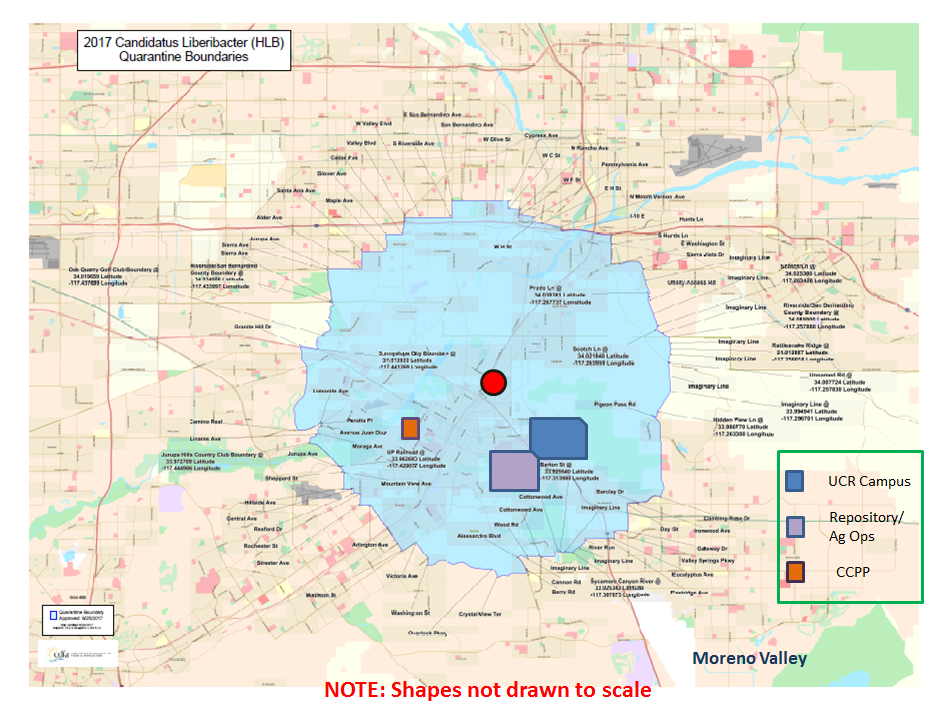 Appendix 7. Progress made towards securing accessions maintained in the protected screenhouse in liquid nitrogen for long term storage.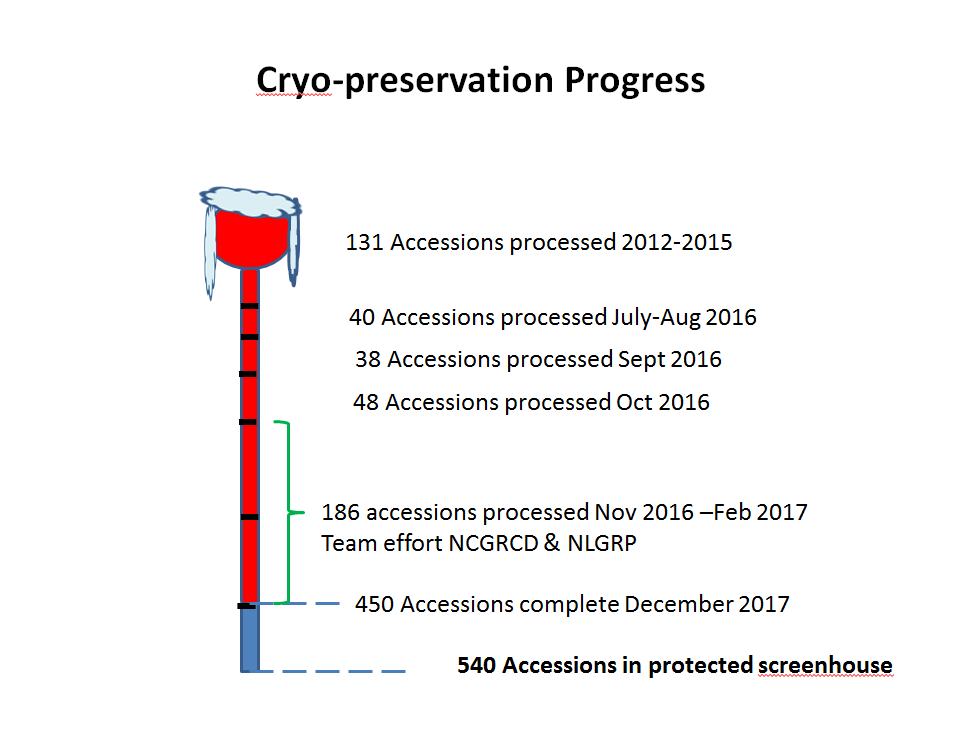 MissionCULTIVARS CRYOPROCESSED @ RIVERSIDEACCESION NUMBERMERISTEMS CRYOPRESERVEDRusk #1RRUT 44180FukushuRRUT 199175Bergamotto FantasticoRRUT 387180China S-20RCRC 4198180Ain TaoujdateRCRC 4212180HiryuPI 433262175S-1PI 539441180ChinottoPI 539452175Tahoe Gold (TM)PI 539539180Madam VinousPI 539625180AnseikanPI 539673180C-32PI 539820175Citrus macrophyllaPI 600628175Arizona 861PI 600651175Hamlin + Flying DragonPI 600676175C&M sweet lime654899180Amoa 8RRUT 455180INDEX NUMBERCULTIVARGROUPACCESSION NUMBERINVENTORY NUMBERPROP NUMBERORIGINBINOMIALI2016003MeserolemonPI 20986210325STG2014-25-05California (nd)Citrus limonI2016004M'guerquebcitronPI 26583410326STG2014-23-03Florida (1997)Citrus medicaI2016001Caoshixiangju (1-11-12)mandarinRRUT 15010322STG2014-20-01China (1985)Citrus reticulataI2016002Beibeiyou (15-3)pummeloRRUT 15310323STG2014-17-03China (1985)Citrus maximaI2016012un-named sweet orange (?) ex-Nepalsweet orangeRRUT 15710334STG2014-05-02Nepal (1987)Citrus sinensisI2016006Shekwasha X Koethen (C61-252)mandarinRRUT 16810328STG2014-28-04Texas (1997)Citrus reticulataI2016008Rico #6sweet orangeRRUT 16910330STG2014-32-02Texas (1997)Citrus reticulataI2016007Tomangosweet orangeRRUT 17510329STG2014-29-03Texas (1997)Citrus reticulataI2016009Long huang katmandarinRRUT 17710331STG2014-34-08Florida (1997)Citrus reticulataI2016016USDA 1-42-70mandarin hybridRRUT 37210313TH2014-01-07Florida (2007)Citrus hybridI2016014USDA 1-25-1mandarin hybridRRUT 37510345TH2014-02-06Florida (2007)Citrus hybridI2016013USDA 1-49-105mandarin hybridRRUT 37710342TH2013-02-07Florida (2007)Citrus hybridI2016015USDA 1-22-32mandarin hybridRRUT 38210314TH2014-03-07Florida (2008)Citrus hybridI2016017USDA Navel 1-Nnavel orangeRRUT 39010347TH2014-06-09Florida (2008)Citrus hybridI2016005Valencia SPB-1-14-19valencia orangeRRUT 44010327STG2014-27-04Florida (2009)Citrus sinensisI2016011BearsslemonRRUT 44310333STG2014-44-01Florida (2009)Citrus limonI2016010Italian pink-fleshed variegatedlemonRRUT 45210332STG2014-36-03Italy (2009)Citrus limonINDEX NUMBERCULTIVARGROUPACCESSION NUMBERINVENTORY NUMBERPROP NUMBERORIGINBINOMIALI2017001USDA 5-51-2mandarin hybridRRUT 44810365TH2014-09-09Florida (2009)Citrus hybridI2017002IwaikanpummeloRRUT 17310363TH2014-08-04Texas (1997)Citrus maximaI2017003Etonia citrange nucellarcitrangePI 2916010362TH2014-10-09Texas (1997)XCitroncirus webberiiI2017004Fumin Evergreen trifoliate (OPS)trifoliateRSD 199800110412STG2015-06-01China (1998)Poncirus polyandraI2017005Gou Tou Xiang Yuan (B)sour orangeRRUT 32110413STG2015-50-02Florida (2004)Citrus aurantiumI2017006Nin KatmandarinPI 43326510414STG2015-12-03Florida (2009)Citrus reticulataI2017007pummelo #2 ex-SichuanpummeloRRUT 19710415STG2014-52-04China (2002)Citrus maximaI2017009US Early Pridemandarin hybridRRUT 38910417STG2014-46-01Florida (2008)Citrus hybridI2017010Old IndianlemonRCRC 421110418STG2014-42-04California (2007)Citrus limonI2017011Canaliculata di PalermolemonRRUT 22210419STG2014-39-04Italy (2007)Citrus limonI2017012Dona Adelinasweet limeRRUT 45110424STG2015-38-05Arizona (2009)Citrus aurantiifoliaI2017013OrangelemonRRUT 48710423STG2015-48-01California (2011)Citrus limonI2017014Shatianyou (2-1)pummeloRRUT 15410425STG2015-19-03China (1980's)Citrus maximaI2017015Cariappa-pummelo3pummeloRSD 201300310420STG2015-24-04India (2013)Citrus maximaI2017016Toronja ex-Paso HondograpefruitRRUT 53910421STG2015-60-02Mexico (2011)Citrus paradisiI2017017USDA Navel 3-Snavel orangeRRUT 39210422STG2015-63-05Florida (2008)Citrus sinensisINDEX NUMBERCULTIVARGROUPACCESSION NUMBERIVENTORY NUMBERPROP NUMBERORIGINBINOMIALI2018001KuharskecitrangeRRUT 43910389TH2015-02-05California (2009)X Citroncirus webberiiI2018002H-56tangorPI 53924110395TH2015-05-07California (1957)Citrus nobilisI2018003Temecula SweetmandarinRRUT 46310394TH2015-04-07California (2008)Citrus reticulataI2018004USDA Navel 2-Cnavel orangeRRUT 39110572STG2015-39-02Florida (2008)Citrus sinensisI2018005Sevillesour orangePI 53916910387TH2015-01-02California (1961)Citrus aurantiumI2018006USDA 5-8-122mandarin hybridRRUT 44710570STG2015-14-01Florida (2009)Citrus hybridI2018007Goutoucheng (4-1)sour orangeRRUT 14910571STG2015-42-03China (1980's)Citrus aurantiumI2018008USDA 1-46-30mandarin hybridRRUT 37110552STG2015-47-03Florida (2007)Citrus hybridI2018009Red ling mungrangpurRRUT 17610406TH2015-10-08Texas (1997)Citrus limoniaI2018010Pomo d'Adamo nucellarlemonRRUT 13810411TH2015-13-10EU (2000)Citrus aurataI2018011Consolei (OPS)sour orangeRSD 200000310409TH2015-12-03EU (2000)Citrus aurantiumI2018012Hyuganatsu-mikanpummeloPI 28054010391TH2015-03-02texas (1997)Citrus tamuranaI2018013Hudson #1 (4N)grapefruitRRUT 38510407TH2015-11-06California (1989)Citrus paradisiI2018014SwingletangeloRRUT 18810397TH2015-06-07Florida (2001)Citrus x tangeloI2018015Valencia seedlessvalencia orangeRRUT 39410404TH2015-09-06Argentina (2009)Citrus sinensisI2018016HawaiianpummeloRRUT 14310402TH2015-08-06California (2000)Citrus maximaI2018017Bahman Persian #2 nucellarLime/sweet limePI 65837410400TH2015-07-02Iran (1998)Citrus limettioidesCULTIVARACCESSION NUMBERTHERAPY METHODCampeonaRRUT 393STGCaoju (1-18-47)RRUT 151STGCariappa-pummelo2RRUT 523STGClementine X Murcott (C54-4-2)RRUT 167STGClementine X Orlando (F-6-9-10)RRUT 166STGDweetPI 539240STGFumin Evergreen trifoliate (OPS)RSD 1998001STGFuming evergreen trifoliateRRUT 178STGGainesville 71RRUT 388STGGarcia-YanezRRUT 449STGGunlong Hill wild (OPS)RSD 2012002STGHamlin 1-4-1RRUT 442STGHornedRRUT 454STGLimequatRRUT 146STGLittle SweetieRRUT 113STGMan Ju (OPS)RRUT 104STGNan Feng Mi Ju (OPS)RSD 2002003STGPummelo #1 ex-SichuanRRUT 196STGPummelo #3 ex-SichuanRRUT 198STGReinaRSD 2010004STGSunkiRRUT 444STGSweet orange ex-San IsidroRSD 2011002STGThimmaiah1RSD 2013001STGUS- 942RRUT 532STGUSDA 6-2-53RRUT 446STGXizhang smooth round (OPS)RSD 2012015STGYuzuquatRRUT 49STGLimon Pummelo' Reili County nucellarRRUT 84ThermoMediterranean nucellarRRUT 90ThermoSuanju nucellarRRUT 81ThermoHongju nucellarRRUT 74ThermoRuby 4NRRUT 31ThermoSarah #2RRUT 172ThermoTemple 4NRRUT 146ThermoLemon pummelo ex. Rancho Santa RosaRSD 201009ThermoLocal Lime 2-8 ex-Reili CountyRRUT 85ThermoPummelo ex. Huerta NicanorRSD 201010ThermoPROPAGATION TYPENUMBERCitrus Relatives70New Accessions17CVC – new releases54CVC - backup 5SH repropagation73Release Trees47New Phoenix accessions10Miscellaneous7ACCESSIONSINVENTORYTotal18466419Citrus & related taxa16175582Phoenix spp147802Citrus pathogens102136SPECIESGROUPACCESSIONSTotal1618Citrus spp1227Citrus sinensisTotal245Blood orange22Navel orange81Sweet orange and hybrids105Valencia orange37Citrus aurantium and hybridsSour orange and hybrids64Citrus limon and hybridsLemon and hybrids174Citrus aurantiifolia and hybridsLime  and hybrids65Citrus medica and hybridsCitron and hybrids107Citrus maxima and hybridsPummelo  and hybrids127Citrus paradisi and hybridsGrapefruit  and hybrids59Citrus madurensis and hybridsCalamondin and hybrids3Citrus reticulata and hybridsMandarins and hybrids240Citrus spp and hybridsPapedas and hybrids31Fortunella spp and hybridsKumquats and hybrids30Microcitrus sppTotal30M australasica10M australis7Other Microcitrus spp		21Poncirus spp and hybridsTrifoliates and hybrids143Poncirus spp83Citrange24Other trifoliate hybrids36Other Aurantioideae taxa71Aegle marmelos1Aeglopsis chevalieri1Afraegle spp (2)2Atalantia spp (4 spp)6Balsamocitrus daweii1Bergera koenigii4Citropsis spp (4 spp)4Clausena spp (4 spp)7Clymenia polyandra1Eremocitrus glauca and hybrid2Feroniella oblata1Glycosmis spp (4 spp)5Limnocitrus littoralis1Merrillia caloxylon1Micromelum minutum1Murraya paniculata4Naringi crenulata1Oxanthera  neo-caledonica1Pamburus missionis2Paramygnia spp (2 spp)2Pleiospermium spp (2 spp)2Severinia buxifolia10Severinia disticha2Swinglea glutinosa2Triphasia trifolia2Wenzelia dolichoophylla1Rutaceae (not Aurantioideae)Esenbeckia, Ruta, Vepris, Zanthoxylum6ACCESSIONSTotal147P dactylifera128Named Old World female cv28Named New World female cv9Superior male selections5Backcrossed male accessions30Hybrid “Breeding Lines”17Baja California Sur seedlings13Spanish seedlings7Miscellaneous unverified19P acaulisseed source1P canariensis OPSseed source1P hanceana OPSseed source2P loureiroiseed source1P loureiroi var  loureiroiseed source1P paludosa OPSseed source1P reclinata1 clonal, 1 seed source2P roebelinii3P slyvestris5ACCESSIONSINVENTORYTotal16175582Citrus Variety Collection (Riverside – field planting)10531915Protected (pathogen tested – APHIS-certified screenhouse)546962GH (Riverside)7011534Quarantine99127Coachella Valley Agricultural Research Station (CVARS)79237South Coast Field Station (SCFS)5190CULTIVARGROUPACCESSION NUMBERQTYPE'lemon pummelo' ex-western Yunnan (OPS)lemonRRUT 107INTL'Limon pummelo' ex-Reili County nucellarlemon  hybridRRUT 84INTLBahianinha Monte Parnazonavel orangeRRUT 184STATEBahianinha Piracicabanavel orangePI 133261STATEBahman Persian #2 nucellarlime - sweet limePI 658374SELFBaiju nucellarmandarinRRUT 76SELFCamimandarin hybridRRUT 386INTLCampeonamandarinRRUT 393INTLCanaliculata di PalermolemonRRUT 222INTLCaoju (1-18-47)mandarinRRUT 151INTLCariappa-CM3mandarinRRUT 524INTLCariappa-pummelo2pummeloRRUT 523INTLCariappa-pummelo2pummeloRSD 2013002INTLCariappa-pummelo3pummeloRSD 2013003INTLClementine X Murcott (C54-4-2)mandarinRRUT 167STATEClementine X Orlando (F-6-9-10)mandarinRRUT 166STATEConsolei (OPS)sour orangeRSD 2000003INTLCorniculata (OPS)sour orangeRRUT 119INTLCorsicancitronPI 539421SELFCorsicancitronPI 539422SELFDayaplimeRRUT 35SELFDiamantecitronPI 539423STATEDona Adelinasweet limeRRUT 451STATEEtonia citrange nucellarcitrangePI 29160SELFEtrogcitronPI 539425SELFFoerster "mutant"' nucellarsour orangeRRUT 89STATEFuju nucellarmandarinRRUT 82INTLFumin Evergreen trifoliate (OPS)trifoliateRSD 1998001INTLFuming evergreen trifoliatetrifoliateRRUT 178INTLGainesville 71trifoliateRRUT 388STATEGaojiantou Mitong nucellarmandarinRRUT 77INTLGarcia-Yanezsweet limeRRUT 449STATEGou Tou Xiang Yuan (B)sour orangeRRUT 321INTLGoutoucheng (4-1)sour orangeRRUT 149INTLH-56tangorPI 539241SELFHamlin 1-4-1sweet orangeRRUT 442STATEHawaiianpummeloRRUT 143SELFHongju nucellarmandarinRRUT 74INTLHornedSour orangeRRUT 454INTLHuangguogan #1 nucellartangorRRUT 106INTLHuangguogan nucellartangorRRUT 83INTLHudson #1 (4N)grapefruitRRUT 385STATEHyuganatsu-mikanpummeloPI 280540STATEIwaikanpummeloRRUT 173STATEKuharskecitrangeRRUT 439STATELimequatlime hybridRRUT 146SELFLing MungrangpurRRUT 174STATELittle Sweetiesweet lemonRRUT 113SELFLocal lime 2-8 ex-Reili County (OPS)limeRRUT 85INTLLocal lime ex-Xiaochenhang nucellarlime hybridRRUT 86INTLMan Ju (OPS)mandarinRRUT 104INTLMarmalade treeRSD 2015001SELFMediterranean nucellarblood orangeRRUT 90STATEMelanesian (PNG)papedaRRUT 533INTLNan Feng Mi Ju (OPS)mandarinRSD 2002003INTLNew Zealand GrapefruitgrapefruitPI 539464SELFNin KatmandarinPI 433265STATENine PoundlemonRRUT 485STATEOld IndianlemonRCRC 4211SELFOrangelemonRRUT 487STATEPomo d'Adamo nucellarlemonRRUT 138INTLPon tri DPI-50-7-6trifoliateRRUT 441STATEpummelo #1 ex-SichuanpummeloRRUT 196INTLpummelo #2 ex-SichuanpummeloRRUT 197INTLpummelo #3 ex-SichuanpummeloRRUT 198INTLRed ling mungrangpurRRUT 176STATERed MexicangrapefruitRRUT 170STATEReinamandarinRRUT 536SELFRuby 4Nblood orangeRRUT 31STATESarah #2sweet orangeRRUT 172STATESevillesour orangePI 539169SELFShameltangorRRUT 148STATEShatianyou (2-1)pummeloRRUT 154INTLSuanju nucellarmandarinRRUT 81INTLSunkimandarinRRUT 444STATESwingletangeloRRUT 188STATETemecula SweetmandarinRRUT 463STATETemple 4NtangorRRUT 32STATEThimmaiah1pummeloRSD 2013001INTLTonkan nucellartangorRRUT 91STATEToronja ex-Paso HondograpefruitRRUT 539SELFTung kummandarinRRUT 185STATEUmatillatangorRRUT 445STATEun-named trifoliate ex-BeibeitrifoliateRRUT 155INTLUS Early Pridemandarin hybridRRUT 389STATEUS-897trifoliate hybridRRUT 384STATEUS-942citrandarinRRUT 532STATEUSDA 1-46-30mandarin hybridRRUT 371STATEUSDA 5-51-2mandarin hybridRRUT 448STATEUSDA 5-8-122mandarin hybridRRUT 447STATEUSDA 6-2-53mandarin hybridRRUT 446STATEUSDA Navel 2-Cnavel orangeRRUT 391STATEUSDA Navel 3-Snavel orangeRRUT 392STATEValencia seedlessvalencia orangeRRUT 394INTLVariant citradiatrifoliate hybridRRUT 171STATEVecinosweet limeRRUT 450STATEXiangchen (OPS)papeda hybridRRUT 100INTLYemencitronPI 539434STATEYuzuquatkumquat hybridRRUT 49STATE